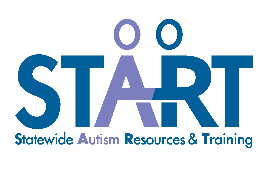 Behavioral Response Script Visual OrganizerVisual Organizers structure and support the Effective Teaming and Meeting Mechanics processes, which includes the use of Meeting Practices, Meeting Essentials, and Individual Meeting Accountability. This Behavioral Response Script Visual Organizer and the Behavioral Response Script Development Tool are designed to assist school teams in developing scripts to empower adults to consistently respond to student behavior in ways that reduce escalation and teach self-regulation.Level of EscalationWhat STUDENT Says and DoesWhat STAFF Says and Does in Response to Student BehaviorLevel 1 EngagementLevel 2 AnxietyLevel 3 AgitationLevel 4 AngerLevel 5 AggressionLevel 6 Recovery